Kla.TV Hits 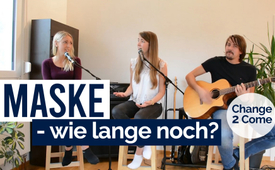 "Maske – Wie lange noch?" - Ein Song von Change2Come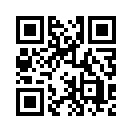 Maskenzwang auf dem Weg zur Schule, in der Schule, im Alltag! Was tun wir unseren Kindern damit an? 
Der herzergreifende Song der Newcomer-Band „Change2Come“ soll uns alle anregen, darüber nachzudenken…Hey liebe Mam, ich muss dich was fragen:
Wie lang' muss ich die Maske noch tragen?
Weißt du, liebe Mam, es ist dann immer so stickig.
Ich brauch' frische Luft, du sagst, das ist wichtig!

Oh liebes Kind, weißt du, wir ham' 'ne Pandemie.
Die Maske dient zu unserem Schutz.
Wir sollen sie tragen, ja das müssen wir.
Das hat Vater Staat so zu uns gesagt!

Hey liebe Mam, die Maske ist nicht richtig.
Damit ist mir heiß und zudem schwitz' ich.
Bin oft so müde und möcht' am liebsten schlafen.
Seh' komische Bilder – ich kann's nicht ertragen.

Oh liebes Kind, weißt du, wir ham' 'ne Pandemie.
Die Maske dient zu unserem Schutz.
Wir sollen sie tragen, ja das müssen wir.
Das hat Vater Staat so zu uns gesagt!

Wie viel muss noch passieren?
Wie viele Kinder müssen leiden,
bis uns endlich die Augen aufgehen?
Wann wird endlich offen über Maßnahmen diskutiert,
die Gesundheitsdiktatur abgeschafft.

Wie viel muss noch passieren?
Wie viele Kinder müssen leiden,
bis uns endlich die Augen aufgehen?
Wann wird endlich offen über Maßnahmen diskutiert,
die Gesundheitsdiktatur abgeschafft.von -Quellen:Youtube Kanal von “Change 2 Come”
https://www.youtube.com/channel/UCUJwtNRJ5BdzRI-o8LR2zMg

Originalvideo „Maske – Wie lange noch" auf YouTube
https://www.youtube.com/watch?v=GOHI4PF_xyUDas könnte Sie auch interessieren:#Hits - Kla.TV-Hits - www.kla.tv/Hits

#Schutzmasken - www.kla.tv/SchutzmaskenKla.TV – Die anderen Nachrichten ... frei – unabhängig – unzensiert ...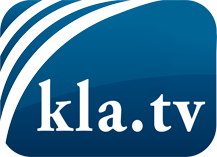 was die Medien nicht verschweigen sollten ...wenig Gehörtes vom Volk, für das Volk ...tägliche News ab 19:45 Uhr auf www.kla.tvDranbleiben lohnt sich!Kostenloses Abonnement mit wöchentlichen News per E-Mail erhalten Sie unter: www.kla.tv/aboSicherheitshinweis:Gegenstimmen werden leider immer weiter zensiert und unterdrückt. Solange wir nicht gemäß den Interessen und Ideologien der Systempresse berichten, müssen wir jederzeit damit rechnen, dass Vorwände gesucht werden, um Kla.TV zu sperren oder zu schaden.Vernetzen Sie sich darum heute noch internetunabhängig!
Klicken Sie hier: www.kla.tv/vernetzungLizenz:    Creative Commons-Lizenz mit Namensnennung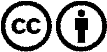 Verbreitung und Wiederaufbereitung ist mit Namensnennung erwünscht! Das Material darf jedoch nicht aus dem Kontext gerissen präsentiert werden. Mit öffentlichen Geldern (GEZ, Serafe, GIS, ...) finanzierte Institutionen ist die Verwendung ohne Rückfrage untersagt. Verstöße können strafrechtlich verfolgt werden.